Enquête de l'UNIPSO sur les besoins et projets d'investissements dans le secteur à profit social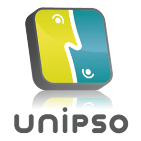 Cette enquête est à renvoyer par mail à l'adresse mathieu.depoorter@unipso.be.L'UNIPSO vous remercie d'y avoir participé.Année(s) de l'investissement Montant de l'investissementDescription de l'investissement